以竹代塑：朝阳产业欲腾飞记国际竹藤中心文/杨长江摘要：塑料曾经是人类引以为荣的伟大发明，但如今已经演变成地球生态系统的过度污染和人类健康的严重威胁。国际竹藤组织作为先行者，他们默默努力了20余年，在工程竹材领域系统布局、重点突破，如今已经硕果累累，特别是在竹材代替塑料产品研发方面，探索出若干解决塑料污染的最佳可行替代方案。关键词：污染，人类健康，气候变化杨长江.以竹代塑：朝阳产业欲腾飞记国际竹藤中心.生物多样性保护与绿色发展.第1卷第8期.2022年7月.ISSN2749-9065塑料曾经是人类引以为荣的伟大发明，但如今已经演变成地球生态系统的过度污染和人类健康的严重威胁。6月24日，我国政府在全球发展高层对话会上宣布，将同国际竹藤组织共同发起“以竹代塑”倡议，减少塑料污染，应对气候变化。我国竹林面积701万公顷、竹子品种837个，每年可采伐生物量1.5亿吨，规模和产量居世界第一，以竹代塑潜力巨大。2000年成立的国际竹藤中心（以下简称中心）是一家非营利性科研机构，以技术支撑直接服务于首个总部设立在我国的国际组织——国际竹藤组织。作为先行者他们已经默默努力了20余年，在工程竹材领域系统布局、重点突破，如今已经硕果累累，特别是在竹材代替塑料产品研发方面，探索出若干解决塑料污染的最佳可行替代方案。塑料餐盒吸管有望全替代塑料生活消费品属于热敏性塑料占产品总量约40%，以竹代塑尤为迫切。近年来外卖爆发式增长带来的塑料餐盒环境问题非常突出。我国是全球最大的一次性塑料快餐盒生产国占全球总量约44%。2017年我国一次性塑料餐盒消耗量198亿、2019年402亿、2020年450亿。塑料快餐盒生产不仅消耗大量石油资源而且难以降解，焚烧填埋处理污染严重。全球禁限塑为竹纤维餐盒带来巨大发展机遇。中心和重庆瑞竹公司采用湿法纤维模压工艺、零添加工业助剂，实现了餐盒以竹代塑的创新。按照国际标准严格测试，竹纤维餐盒容积偏差等指标均符合要求，使用后无有害物析出、能自然降解被土壤吸收，真正做到回归自然。国家发改委要求2025年可降解餐具替代一次性塑料餐具30%以上，按照2020年450亿规模计算，2025年可降解餐具替代量将达到135亿。重庆公司正在启动年产竹纤维餐盒50亿只的项目，未来国内竹纤维餐盒可以达到450亿的年量产规模，可以全部替代塑料餐盒。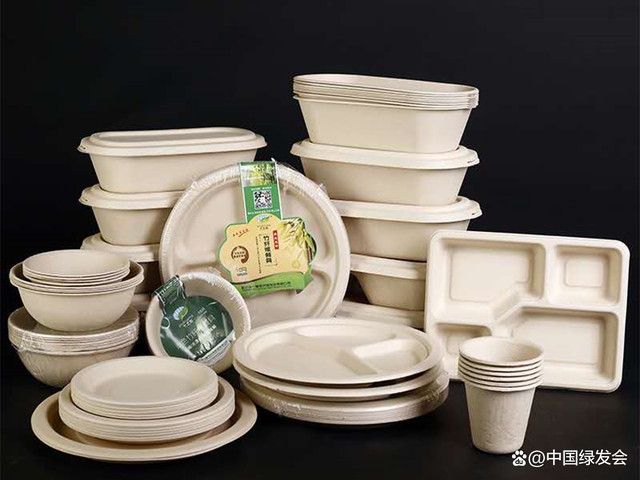 图片说明：中心与重庆公司成功研发的竹纤维餐盒等中心合作企业安徽集团研制出竹壁钻孔式竹吸管。在安徽池州，集团竹吸管项目一期9万平方米厂区已建成，计划投入竹吸管智能制造设备600台，达产后可实现年产85亿支、产值20亿元，二期将再增加1000台设备，建成后年产竹吸管250亿支，年销售产值达到45亿元。另一家合作企业成功研发出薄片缠绕式竹吸管，该集团在福建南平已建好厂房3万平米，建好成品生产线一条、半成品线3条。计划逐步建设竹吸管50亿支产能，另建竹吸管材料中心，两年内具备200亿只竹吸管的材料生产能力。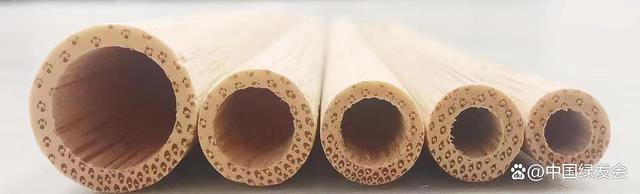 图片说明：中心与安徽集团成功研发的竹壁钻孔式竹吸管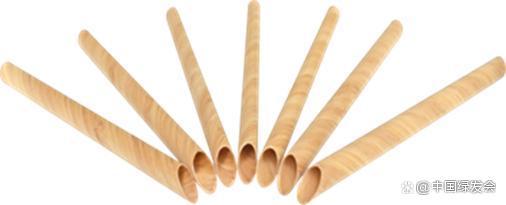 图片说明：中心与福建集团成功研发的薄片缠绕式竹吸管工程塑料替代将大显身手工业工程类塑料属于热固性塑料产品占总量约60%，是以竹代塑的另一个主战场。中心与合作企业在发电厂冷却塔填料、市政管道工程等领域的工程塑料替代取得重大进展。火力发电厂冷却塔聚氯乙烯塑料淋水填料密度低、强度高、冷却性能好，目前占据96%的市场，但夏天变形堵管、冬季挂冰倒塌、寿命短3至5年就要更换，对比之下竹格填料冷热交变性好、承载能力强、寿命长可用15年到18年，而且竹格填料二氧化碳排放量比聚氯乙烯塑料填料减少了6.1倍。中心2013年与江苏公司合作研发竹格填料，2016年通过科技成果鉴定隔年列入《国家重点节能低碳技术推广目录》，目前已经在近千家中小型电厂投入使用。中心正与国家电力开展合作，探索在300兆瓦发电厂大型机组使用竹格填料，未来全国大型电厂竹格填料替代聚氯乙烯塑料填料总规模将达到1.5亿到1.8亿立方米，实现大规模减碳。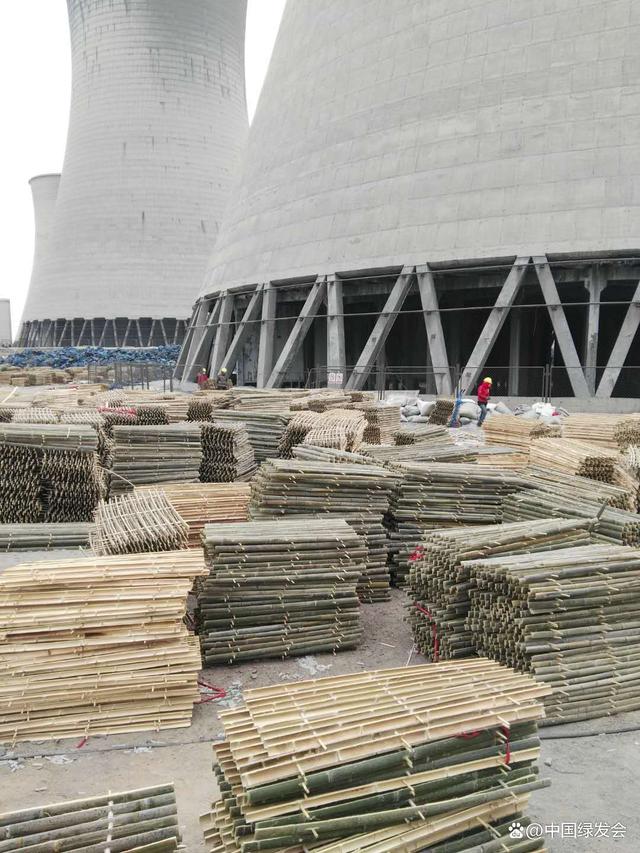 图片说明：中心与江苏公司成功研发的发电厂冷却塔竹格填料中心与浙江公司共同合作，成功研发的竹缠绕复合管可以替代工程塑料管材。用竹缠绕复合管替代塑料管等五种传统管道75%时，竹缠绕复合管用量为3800万吨，消耗竹材1.1亿吨，实现产值7600亿元，减碳固碳1.54亿吨。我国城市排水管共73.5万公里，全部用竹缠绕管更新，将创造产值1.78万亿元。目前累计已经铺设竹缠绕复合管200余公里，更大规模的应用即将展开。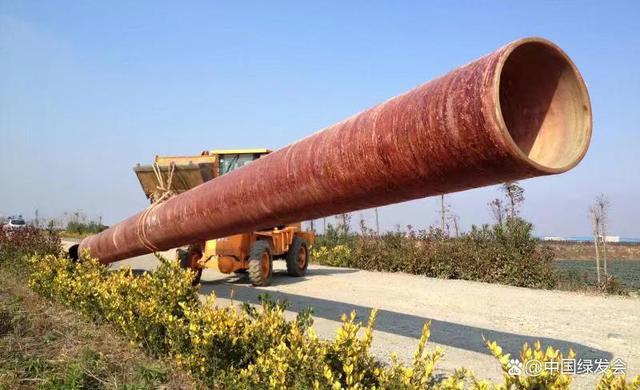 图片说明：中心与浙江公司成功研发的竹缠绕复合管引领竹材市场标准话语权朝阳产业腾飞，离不开科技创新和标准话语权的支持。中心超前研发竹产业科技水平已经走在全国和世界的前列，中心联合国内产学研单位完成的《竹质工程材料制造关键技术研究与示范》科研成果，2006年获得国家科学进步一等奖，这是本世纪以来竹材科技获得的最高国家奖。我国还加快制定了500余项竹子标准，占世界相关标准90%以上，竹材市场的标准话语权不断增强。中心还根据科研进程和市场需要，牵头或参与了50余项竹子标准的制定。2015年5月，国际标准化组织竹藤技术委员会（ISO/TC296）在我国成立，2020年7月9日ISO正式发布了《竹和竹产品术语》（ISO 21625：2020）国际标准，使我国的国际话语权得到极大提升。中心刘贤淼研究员、陈绪和研究员、王戈研究员等多位专家全程参与制订工作，中心首席专家ISO/TC296主席费本华研究员、委员会经理方长华研究员全力协助，使标准历经四年多轮修改最终获得通过。年6月9日，经过ISO/TC 296成员国12周的投票，《ISO/NP 16830：Bamboo drinking straws（竹饮用吸管）》国际标准正式立项，这是国际上首个立项的以竹代塑类产品ISO标准。这意味着在以竹代塑领域我国竹材标准话语权将拥有更多的优势。我国竹材产品出口占全世界贸易量的70%以上，标准功不可没。根据联合国环境规划署2021年发布的报告，1950年至2017年全球共生产塑料约92亿吨，预测到2050年累计产量将增长到340亿吨，可以预见国际社会以竹代塑任务极其艰巨。目前，竹产品已经形成100多个系列近万品种，期冀中心不断拓展以竹代塑的应用领域，坚定信念、持之以恒、勇毅前行、不负使命，为全人类根除塑料污染贡献出更多的中国智慧和中国方案。